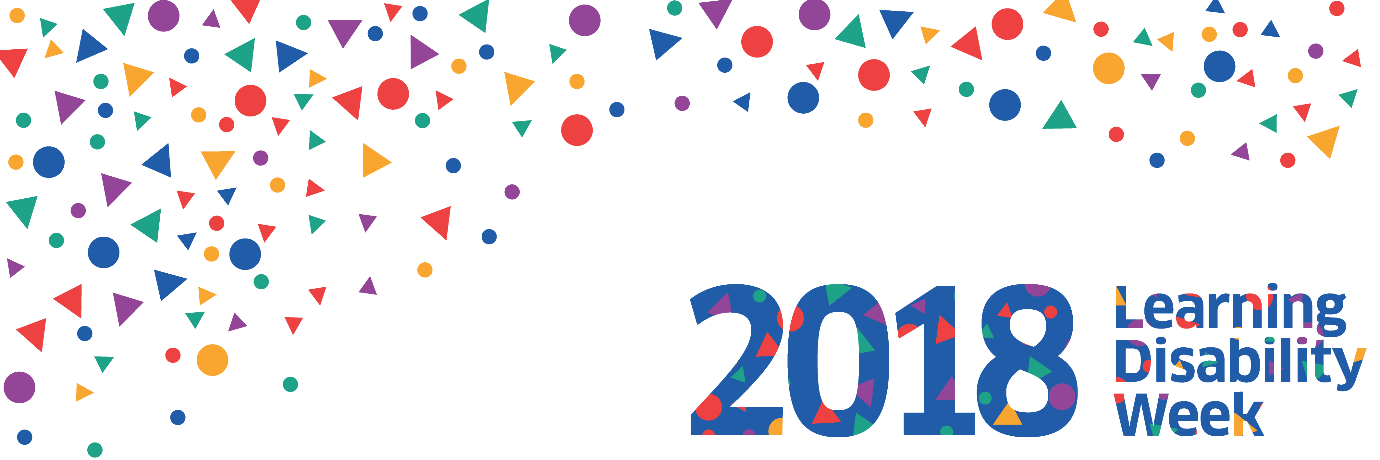 The Community Learning Disability Team is having an All Weather All Abilities walk as part of LD Week 2018.  On Wednesday 16th May 2018Please meet outside the Gallery Dining Room, Ayrshire Central HospitalAt 1pm  The walk will take around 1 hourFor further information or directions please contact any member of the CLDT on : 01294 323560